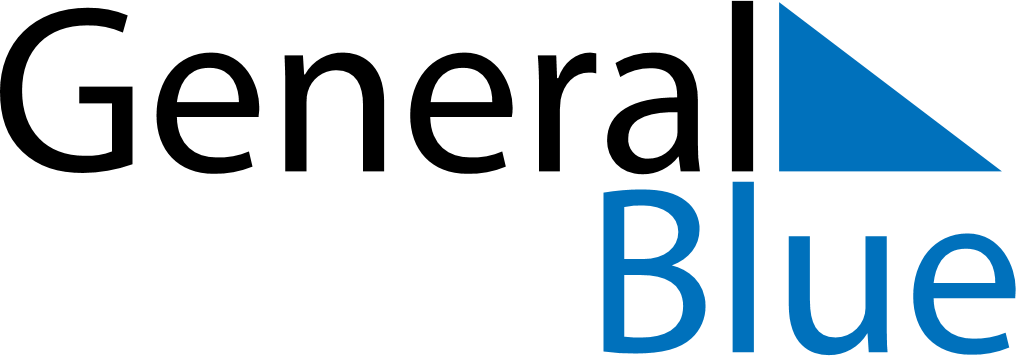 May 2025May 2025May 2025May 2025El SalvadorEl SalvadorEl SalvadorSundayMondayTuesdayWednesdayThursdayFridayFridaySaturday1223Labour Day456789910Soldier’s DayMother’s Day111213141516161718192021222323242526272829303031